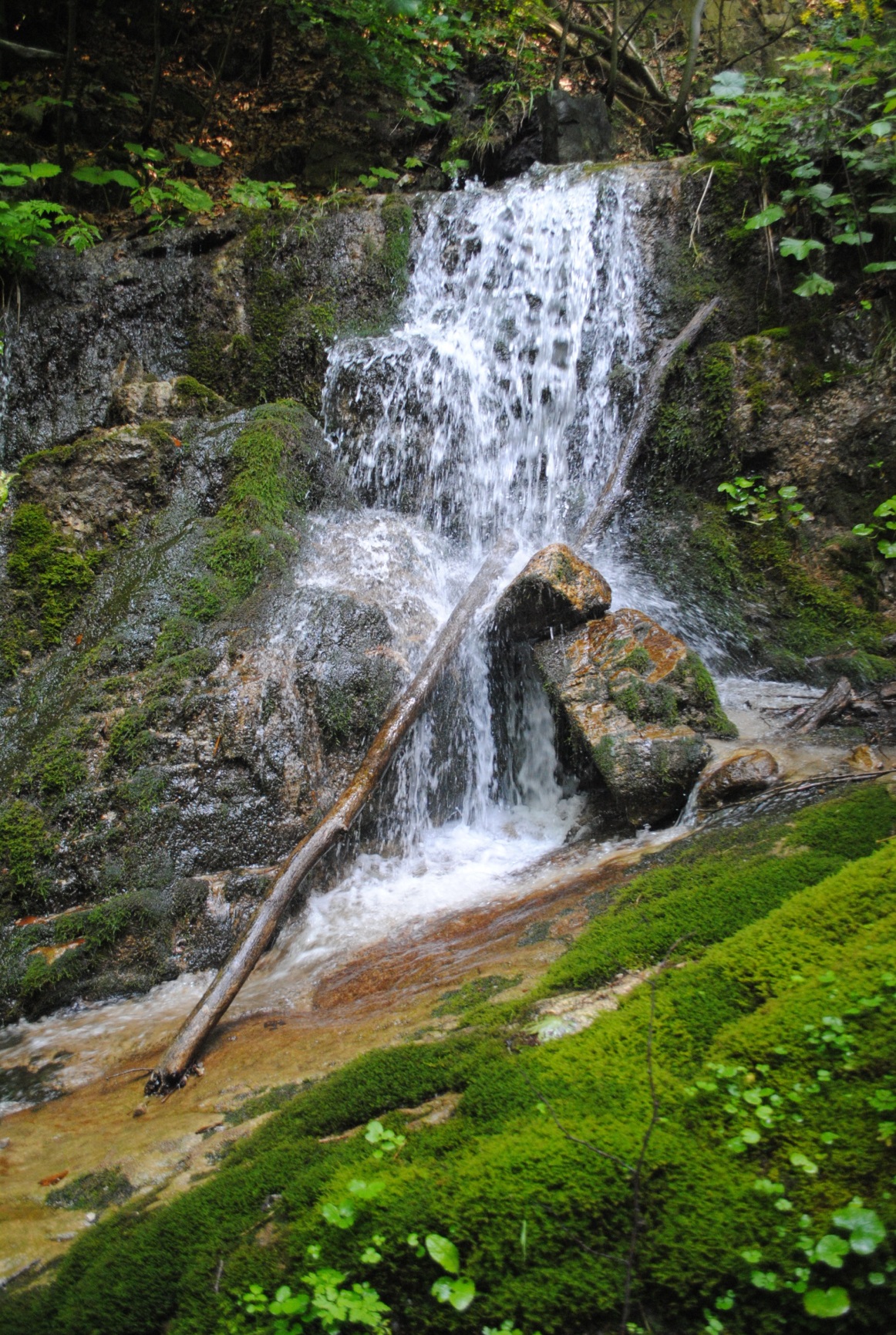 V Dolnom Harmanci, dňa 11.04.2018                  Predkladá: Ing. Blažej Možucha                                                                                                                 konateľ s.r.o.